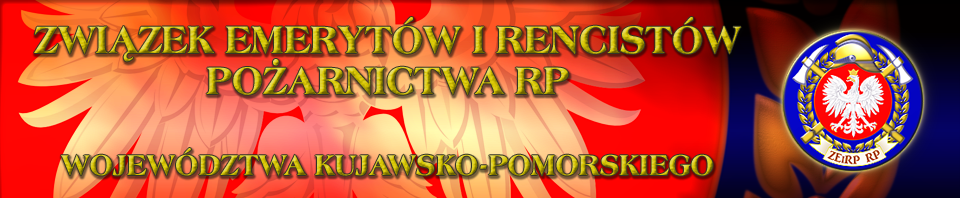 Uprzejmie  informuję, że w dniu 16 marca odbył się  VII Zjazd Delegatów Oddziału Kujawsko-Pomorskiego Związku Emerytów i Rencistów Pożarnictwa RP w świetlicy Szkoły Podoficerskiej PSP w Bydgoszczy ul. Glinki 86.
W wyniku przeprowadzonych wyborów wyłoniony nowy skład Zarządu Oddziału Wojewódzkiego:Prezes  – Tadeusz Milewski – SzubinV-ce Prezes – Janusz Czepek- GrudziądzV-ce Prezes – Dariusz Politowski – WłocławekSekretarz – Sławomir Ryś – ŻninSkarbnik – Piotr Warmiński – Sępólno KrajeńskieWojewódzka Komisja Rewizyjna:Przewodnicząca – Bożena Elwertowska - GrudziądzZ-ca Przewodniczącej – Janusz Zefert – WłocławekCzłonek – Jarosław Rakowski - SzubinNa delegatów na Krajowy Zjazd wybrano:Włodzimierza Marasza z Tucholi, Janusza Czepka z Grudziądza oraz Dariusza Politowskiego z Włocławka.